                                                                                                                                          فرم شماره (10)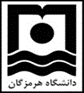 «تأیید کتب تالیف یا  ترجمه مرتبط با شغل/ مدرک تحصیلی» کارگروه ارتقاء رتبه اعضای غیر هیات علمی دانشگاه با سلام و احترام           به استحضار میرساند، کتب تألیف/ ترجمه اینجانب ............................................ به شرح جدول زیر به حضور اعلام میگردد. خواهشمند است در صورت تأیید کارگروه ذیربط دستور فرمایید امتیاز مربوط در ارتقاء رتبه اینجانب لحاظ گردد. مستندات مربوط  به صورت ( لوح فشرده         کتاب چاپی    ) به پیوست الصاق شده است.( قابلیت استفاده هر کدام از موارد: 1- تاریخ چاپ در طول مدت زمان توقف جهت اخذ رتبه 2- یک بار در طول خدمت )متقاضی:امضاء و تاریخ:                                                                     نماینده معاونت پژوهشی:                                                                امضاء و تاریخ:ردیفعنوان کتبنوع کتابنوع کتابسال چاپردیفعنوان کتبتالیفترجمهسال چاپ123